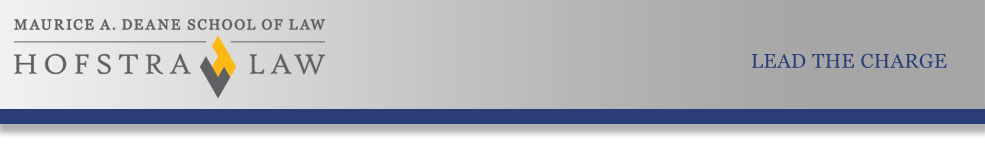 NEW YORK FORMS[Note:  In addition to the sources listed in this guide, forms also appear in NEW YORK CONSOLIDATED LAWS SERVICE (CLS), as well as in the Official Compilation of Codes Rules and Regulations (NYCRR).]MAJOR SETSBender’s Forms for the Civil Practice (Bender) (Reading Room KFN 5995 .A65 .B4; LexisNexis database BECPRA)-multi-volume loose-leaf set (about 40 volumes). Includes annotated forms for the CPLR, RPAPL, SCPA, EPTL, DRL and the court acts. Form numbers correspond to CPLR section numbers.West’s McKinney’s Forms (West) (Reading Room KFN 5068 .W4; Westlaw database MCF-All)-this form set is divided into separate sections for the CPLR, UCC, BCL, CPL and specific topic areas. It is cross-referenced with McKinney’s Consolidated Laws.Carmody-Wait, 2d, Cyclopedia of New York Practice with Forms (West) (Reading Room KFN 5995 .C342; Westlaw database CW2D)-multi-volume (around 70-80 volumes) hardbound encyclopedia covering New York civil and criminal practice. Where relevant, forms are integrated with the text.Bender’s Forms of Pleading for the State of New York (Bender) (Reading Room KFN 6010 .A65 .B43; LexisNexis database BFRMPL)-this multi-volume (around 25-30 volumes) loose-leaf set is arranged by subject area. Each section includes “Suggestions for Drafting” – a brief statement of the substantive law necessary to prepare the pleading and illustrative forms.Bender’s Forms for the Consolidated Laws of the State of New York (Bender) (Reserve KFN 5068 .B4)-large 56-volume set. Form numbers correspond to the section numbers of the Consolidated laws. Contains both procedural practice forms and forms for a full range of legal instruments.New York Forms, Legal and Business (West) (Reserve KFN 5068 .N4; Westlaw database NY-LF)-a multi-volume (about 24 volumes) set of practice-oriented forms for New York legal and business transactions.New York Lawyer’s Formbook (sponsored by the General Practice Section of the New York State Bar Association) (Reserve KFN 5068 .N47)-consists of 25 sections, each covering a different area of practice. Serves to familiarize the new practitioner or one not familiar with a particular area, with forms and various other materials regarding that area of practice.AREA-SPECIFIC WORKS CONTAINING FORMS (A-M)Business LawCommercial Litigation in New York State Courts (West) by Robert L. Haig (Reading Room KFN 5225 .C65; Westlaw database NYPRAC-COMM)-multi-volume set (about 5 volumes) containing text on law and procedure, strategies, jury instructions, rules, numerous checklists, as well as tables of forms.New York Practice Guide: Business and Commercial (Bender) by Peter L. Bain et al (Reading Room KFN 5337 .N48)-a multi-volume set (about 5 volumes) takes practitioners step-by-step through many types of New York business and commercial transactions.Criminal ProcedureHandling a Criminal Case in New York (Lawyers Cooperative Publishing) by Gary Muldoon and Sandra J. Feuerstein (Reserve KFN 6155 .A9 M85; Westlaw database HCCNY)-single-volume loose-leaf provides step-by-step guidance for handling criminal cases in New York. Includes more than 75 model forms.New York Criminal Practice, 2nd ed. (Bender) by Marvin Waxner; contributors Marvin T. Hyman et al. (Reading Room KFN 6155 .W3; LexisNexis database NYCRPR)-multi-volume loose-leaf (about 8 volumes). Treatise on procedural and substantive aspects of New York criminal practice. Includes text and forms.Criminal Procedure in New York (West) by Robert G. Bogle (Reserve KFN 6155 .B76)-this 3-volume work focuses on Practice and Forms in Part 1 and Evidence in Part 2.EvidenceNew York Suppression Manual: Arrest, Search & Seizure, Confession, Identification (Bender) by Lewis R. Katz and Jay Shapiro. (Reading Room KFN 6166 .K38)-one-volume loose-leaf that provides comprehensive analysis of relevant federal and state statutes and case law. Useful checklists and sample forms.Evidence in New York State and Federal Courts (West) by Robert A. Barker and Vincent C. Alexander (Reserve KFN 6030 .B37)-one volume; presents New York evidence law in a modern analytical framework.Richardson on Evidence by Richard T. Farrell (Reserve KFN 6030 .R52)-provides a quick guide to the law of New York on each evidence topic.Area-Specific Works Containing Forms (N-Z)NegligenceNew York Practice Guide: Negligence (Bender) by Norman H. Dachs and Jonathan A. Dachs (Reading Room KFN 5315 .A6)-multi-volume loose-leaf (about 4 volumes). Analysis of New York negligence case and statutory law, accompanied by such practice materials as forms, checklists, timetables, strategy and practice tips.Injury Practice in New York (West) by Francis P. Bensel, Richard Frank and Douglas E. McKeon (Reading Room KFN 6028 .P4 B36)-two-volume loose-leaf covers all stages of litigation and arbitration for personal injury cases in New York. Includes more than 70 forms in print and on computer disk.Real PropertySteinman’s, Bergerman and Roth, New York Real Property Forms Annotated (Bender) (Reading Room KFN 5140 .165 S7)-multi-volume loose-leaf (about 9 volumes). Over 4,000 pages of annotated forms, with statutory and case citations that give substantive and procedural background.New York Practice Guide: Real Estate (Bender) by Eugene J. Morris (Reading Room KFN 5140 .A6 N49)-multi-volume loose-leaf (about 6 volumes). Guidance for handling real estate transactions, including analysis of the law, forms, and checklists.Trusts and EstatesDrafting New York Wills: Laws and Forms (Bender) by Ira Mark Bloom and William P. LaPiana (Reserve KFN 5201 .K55; LexisNexis database NYWILL)-two-volume loose-leaf; complete package of forms and analysis. All complete wills and will clauses included on diskette.New York Wills, 2d (Lawyers Cooperative Publishing) by Lawrence P. Keller (Reserve KFN 5205 .K3; Westlaw database NYWILLS)-two-volume loose-leaf treatise comes with more than 30 ready-to-use wills.Official Forms OnlineCorporations Forms from the New York State Department of Statehttp://www.dos.ny.gov/corps/forms_listing.htmlMiscellaneous New York State Records Forms from the New York State Department of Statehttp://www.dos.ny.gov/corps/forms_listing.html-click "State Records"New York State Division of Tax Appeals and Tax Appeal Tribunal 	http://www.nysdta.org/forms.htmNew York State Tax Forms 	http://www.tax.state.ny.us/forms/default.htmNew York State UCC Forms 	http://www.dos.ny.gov/corps/uccforms.htmlNew York State Unified Court System Forms 	http://www.nycourts.gov/forms/index.shtmlUnited States Bankruptcy Court Southern District Forms    	http://www.nysb.uscourts.gov/-click "Forms"United States District Court for the Eastern District of New York Forms   	 http://www.nyed.uscourts.gov/General_Information/Court_Forms/court_forms.htmlUnited States District Court for the Southern District Forms   	 http://www.nysd.uscourts.gov/forms.phpUnited States District Court Northern District Forms   	 http://www.nynd.uscourts.gov/forms.htmGuide InformationLast Updated: Mar 25, 2012URL: http://libguides.law.hofstra.edu/newyork_formsDescription: A guide to print and online New York legal forms.Tags: business law, criminal procedure, evidence, forms, internet resources, negligence, new york, real property, trusts and estatesGuide IndexMajor SetsArea-Specific Works Containing Forms (A-M)Area-Specific Works Containing Forms (N-Z)Official Forms Online